Luogo e dataGentile NOME COMMERCIALISTA/AZIENDA,la dichiarazione dei redditi è un’occasione importante per fare una scelta di solidarietà. Con una firma, è possibile sostenere migliaia di bambini, donne e giovani in difficoltà nelle periferie dell’Africa e dell’America del Sud, che ogni giorno accompagniamo con progetti dedicati a salute e sicurezza alimentare, educazione e formazione professionale.Questo gesto semplice e gratuito è l’aiuto concreto a bambini e ragazzi che vogliono studiare, a bambini e famiglie che non possono accedere a cure mediche adeguate, a donne che desiderano imparare un mestiere e aprire una propria attività commerciale.Destinare il 5x1000 alla Comunità Missionaria di Villaregia per lo Sviluppo significa offrire a oltre 300.000 persone in 9 Paesi del mondo l’accesso a programmi di supporto e recupero scolastico, a cure mediche e nutrizionali, al microcredito. È scegliere di prendere per mano chi ha più bisogno e dargli la possibilità di crescere, studiare, lavorare. Ogni anno, migliaia di persone firmano per essere accanto ai più fragili nel sud del mondo e speriamo di avere anche lei e la sua azienda al nostro fianco, in questo impegno quotidiano.Insieme, possiamo essere accanto ai più poveri affinché possano vivere un’infanzia serena, sviluppare i propri talenti, essere indipendenti. Insieme, possiamo dargli la possibilità di cambiare la propria vita.Grazie,un cordiale saluto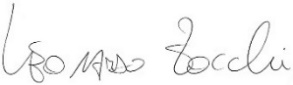 Leonardo ZocchiPresidenteP.S. Sperando di fare cosa gradita, condivido con lei il materiale digitale del 5x1000 da inviare ai suoi contatti, clienti e dipendenti. Per maggiori informazioni può visitare il sito 5x1000.comivis.org oppure può contattare NOME REFERENTE 5X1000 LOCALE al NUMERO REFERENTE o su INDIRIZZO EMAIL VILLAREGIA REFERENTE.